団　体　利　用　申　込　書令和　　　　年　　　　月　　　　日　事務局長総務担当企画担当森づくり担当担　当　担　当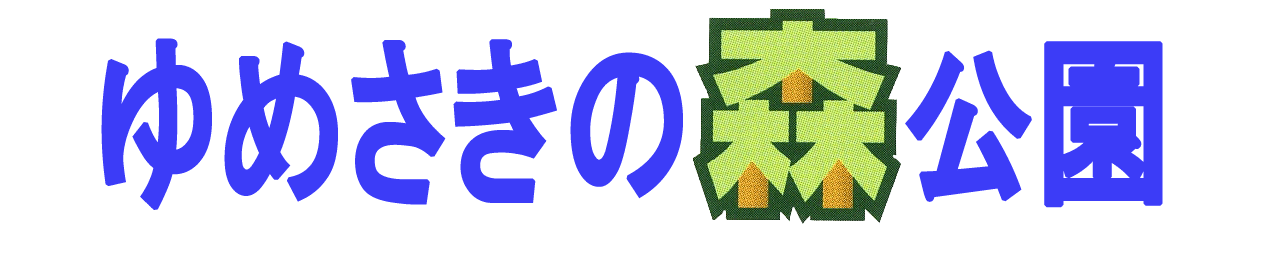 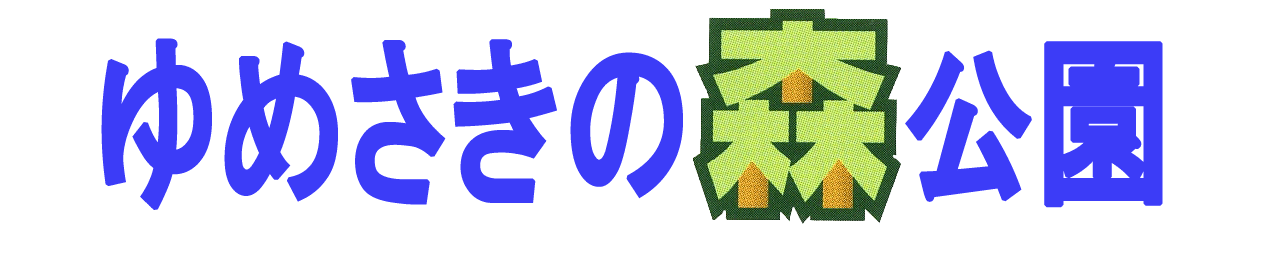 利用団体名（団体名）（責任者）（所在地）（連絡先）ＴＥＬ：　　　　　　　　　　　　　　　　　ＦＡＸ：　　　　　　　　（所在地、ＴＥＬ、ＦＡＸは団体または責任者の住所、ＴＥＬ、ＦＡＸ）申込み責任者（氏　名）（住　所）（連絡先）ＴＥＬ：　　　　　　　　　　　　　　　　　ＦＡＸ：　　　　　　携帯：　　　　　　　　　　　　　　　　（携帯は未記入可）利用希望日第１希望日：令和　　　年　　月　　日　（　　）／第２希望日：令和　　　年　　月　　日　（　　）利用人員と年齢層（予定）一般・大学・短大　（男　　　人・女　　　人）　／　高校生・中学生　（男　　　人・女　　　人）小学生・幼児　　（男　　　人・女　　　人）　　　　　※合計　　　　人（男　　　人・女　　　人）利用実績一般・大学・短大　（男　　　人・女　　　人）　／　高校生・中学生　（男　　　人・女　　　人）小学生・幼児　　（男　　　人・女　　　人）　　　　　※合計　　　　人（男　　　人・女　　　人）利用時間利用目的活動内容施設利用の有無・拠点施設（　・研修室　）・炭焼き窯　　　　・クラフト小屋　・拠点施設前広場　　　・学びの広場　　　・野外ステージ・その他（器材等　　　　　　　　　　　　　　　　　　　　　　　　　　　　　　　　　　　　　　　　）公園職員対応の要・否　（　要　・　否　）・施設（園内）案内・解説　　　　　・体験活動指導（　　　　　　　　　　　	）・その他（　　　　　　　　　　　　　　　	）　　　駐車台数	台（うち中・大型バス　　　　　　　台）特記事項＜事務局記載欄＞利用者に依頼すること、使用条件等＜事務局記載欄＞利用者に依頼すること、使用条件等